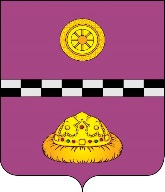 ПОСТАНОВЛЕНИЕ О порядке проведения смотра-конкурсана лучшую базу мобилизационного развертыванияВо исполнение Федеральных Законов №61-ФЗ «Об обороне», №31-ФЗ «О мобилизационной подготовке и мобилизации в РФ», суженного заседания Правительства Республики Коми от 17.01.2013 г № 1с и в целях получения объективных данных о состоянии и готовности базы проведения к проведению оповещения, сбора и поставки мобилизационных ресурсов в Вооруженные Силы Российской Федерации, другие войска, воинские формирования, органы и специальные формирования, определения качества работы руководящего состава Военного комиссариата Княжпогостского района Республики Коми, сельских, городских администраций, организаций по совершенствованию работы и приведению базы мобилизационного развертывания в строгое соответствие с требованиями методических рекомендаций штаба округа и Военного комиссариата Республики КомиПОСТАНОВЛЯЮ:1. Провести смотр - конкурс на лучшую базу мобилизационного развертывания согласно следующего графика:- с 8 по 12 июля 2019 г.;- подведение итогов 15 июля 2018 г.Основными задачами смотра-конкурса считать:- повышение качества работы администраций сельских, городских поселений, Военного комиссариата Княжпогостского района Республики Коми и организаций, расположенных на территории Княжпогостского района по совершенствованию базы мобилизационного развертывания;- проверка готовности базы мобилизационного развертывания к оповещению, сбору и поставке людских и транспортных ресурсов по предназначению;- определение оптимального порядка исполнения полномочий и функций сельским и городским администрациям, а должностными лицами организаций и гражданами - обязанностей, установленных Федеральным законом «Об обороне», «О мобилизационной подготовке и мобилизации в Российской Федерации»;- совершенствование порядка планирования подготовки и проведения мероприятий мобилизационной подготовки, оповещения граждан транспортных средств), сбора граждан (техники) и поставки их на пункты сбора и в воинские части в соответствии с планами проведения мобилизации; - повышение качества мероприятий мобилизационной подготовки, проводимых администрацией МР «Княжпогостский», сельских, городских поселений, Военного комиссариата Княжпогостского района Республики Коми и организаций, расположенных на территории Княжпогостского района; - проверка практической подготовки личного состава аппарата Военного комиссариата Княжпогостского района Республики Коми.Создать комиссию по проведению конкурса в следующем составе:           Председатель комиссии: Немчинов Анатолий Львович – заместитель руководителя администрации МР «Княжпогостский»;           Заместитель председателя комиссии: Ярославцев Геннадий Робертович – Военный комиссар Княжпогостского района Республики Коми.	Состав комиссии: - Рашко Екатерина Евгеньевна – заведующй сектором мобилизационной работы администрации МР «Княжпогостский»; - Каика Павел Владимирович, Начальник отделения планирования, предназначения, подготовки и учета мобилизационных ресурсов ВК Княжпогостского района Республики Коми;-  Кузьмич Дмитрий Владимирович - помощник начальника отделения планирования, предназначения, подготовки и учета мобилизационных ресурсов ВК Княжпогостского района Республики Коми. Военному комиссару Княжпогостского района Республики Коми подготовить акты проверки и другие необходимые документы, регулирующие вопросы проведение смотра – конкурса на лучшую базу мобилизационного развертывания.Членам комиссии 15 июля 2019 г. обобщить результаты с составлением актов по проведению смотра – конкурса на лучшую базу мобилизационного развертывания. Контроль за выполнением настоящего постановления оставляю за собой. Исполняющий обязанностиРуководителя администрации                                                               А. Л. Немчиновот 18 апреля 2019 г.  № 134